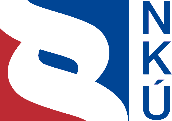 Kontrolní závěr z kontrolní akce18/06Podpora rozvoje výzkumu a vývoje pro inovace poskytovaná z operačního programu Podnikání a inovace pro konkurenceschopnostKontrolní akce byla zařazena do plánu kontrolní činnosti Nejvyššího kontrolního úřadu (dále také „NKÚ“) na rok 2018 pod číslem 18/06. Kontrolní akci řídila a kontrolní závěr vypracovala členka NKÚ Ing. Hana Hykšová.Cílem kontroly bylo prověřit systém poskytování a použití peněžních prostředků určených na podporu rozvoje výzkumu a vývoje pro inovace z operačního programu Podnikání a inovace pro konkurenceschopnost (dále také „OPPIK“), a to s ohledem na plnění deklarovaných přínosů.Kontrola byla prováděna u kontrolovaných osob v období od dubna do října 2018. Kontrolovaným obdobím bylo období od roku 2014 do 2018, v případě věcných souvislostí i období předcházející.Kontrolované osoby:Ministerstvo průmyslu a obchodu (dále také „MPO“);Agentura pro podnikání a inovace, Praha (dále také „API“);vybraní příjemci peněžních prostředků: AGADOS, spol. s r.o., Velké Meziříčí; ALFA 3, s.r.o., Luže; BAUMRUK & BAUMRUK s.r.o., Chrást; CVP Galvanika s.r.o., Příbram; GTW BEARINGS s.r.o., Příšov; JIPA CZ s.r.o., Smiřice; MINERVA BOSKOVICE, a.s., Boskovice; Princ parket s.r.o., Telnice; ROTANA a.s., Velké Meziříčí; STROJÍRNA OSLAVANY, spol. s r.o., Oslavany; Swoboda – Stamping, s.r.o., Jihlava; Technistone, a.s., Hradec Králové.K o l e g i u m   N K Ú   na svém I. jednání, konaném dne 21. ledna 2019,s c h v á l i l o   usnesením č. 12/I/2019k o n t r o l n í   z á v ě r   v tomto znění:Klíčová faktaČerpání podpory prioritní osy 1 OPPIK ke dni 29. srpna 2018:Z celkové částky pro prioritní osu 1 OPPIK jsou vyčleněny peněžní prostředky pro integrované územní investice (ITI).Proces schvalování projektůI. Shrnutí a vyhodnoceníNKÚ provedl kontrolu poskytování a čerpání peněžních prostředků Evropské unie určených na podporu rozvoje výzkumu a vývoje pro inovace z operačního programu Podnikání a inovace pro konkurenceschopnost, prioritní osa 1 (dále také „PO 1 OPPIK“), a to s ohledem na plnění deklarovaných přínosů, jejichž výsledkem má být zvýšení inovační výkonnosti podniků (specifický cíl 1.1) a zvýšení intenzity a účinnosti spolupráce ve výzkumu, vývoji a inovacích (specifický cíl 1.2). NKÚ kontrolu provedl u MPO, API a dále rovněž prověřil 12 vybraných projektů realizovaných příjemci podpory.Nastavení PO 1 OPPIK vychází z potřeby zvýšit počet podniků s potenciálem posunout technologickou hranici v příslušném oboru, přičemž důraz má být kladen na rozvoj podnikových výzkumných, vývojových a inovačních kapacit a jejich propojení s okolním prostředím. MPO ke dni ukončení kontroly poskytlo na projekty zaměřené na zvýšení inovační výkonnosti podniků 55 % z alokovaných prostředků a na projekty zaměřené na zvyšování intenzity a účinnosti spolupráce ve výzkumu, vývoji a inovacích jen 22 %. Například z plánovaných 2 950 podniků spolupracujících s výzkumnými organizacemi jich na konci roku 2017 skutečně spolupracovalo jen 326, tj. 11 %, a z plánovaných 195 výzkumných organizací spolupracujících s firmami jich bylo ve skutečnosti jen 14, tj. 7 %. NKÚ tak upozorňuje na riziko, že cíle PO 1 OPPIK nebudou splněny.MPO nastavilo specifické cíle PO 1 OPPIK a většinu k nim přiřazených výsledků obecně. V důsledku toho bude vyhodnocení přínosů podpory poskytnuté na rozvoj výzkumu a vývoje pro inovace obtížně proveditelné.Ke dni ukončení kontroly byly na základě rozhodnutí o poskytnutí dotace poskytnuty peněžní prostředky v celkové výši 16 685,009 mil. Kč, tj. 48 % celkové alokace PO 1 OPPIK, čerpání peněžních prostředků u projektů v realizační fázi činilo pouze 3 485,750 mil. Kč, tj. 10 % celkové alokace. Nedostatečné čerpání podpory negativně ovlivnil nízký zájem malých a středních podniků o podporu a dále i dlouhý proces hodnocení a schvalování projektových žádostí, který v některých případech trval téměř jeden rok. Čerpání peněžních prostředků ve výši 2 112,114 mil. Kč určených pro integrované územní investice nebylo dosud zahájeno.NKÚ na základě zjištěných skutečností konstatuje:1. 	Oba specifické cíle PO 1 OPPIK a většina k nim přiřazených výsledků, kterých chce ČR dosáhnout s podporou Evropské unie, nebyly nastaveny dostatečně konkrétně a neobsahují měřitelné parametry. MPO připravilo soustavu indikátorů pro PO 1 OPPIK, která je ale pro sledování naplnění specifických cílů nedostatečná a její pomocí nelze sledovat skutečné naplnění jednotlivých výsledků.Soustavu indikátorů stanovilo MPO na základě jednotlivých specifických cílů z ukazatelů výsledku a výstupu a z projektových indikátorů. Tato soustava má sloužit ke sledování skutečného naplnění jednotlivých cílů, resp. výsledků. Soustava obsahuje pouze kvantitativní indikátory, a v důsledku toho tak u devíti výsledků z 11 nelze pomocí stanovených indikátorů sledovat skutečné naplnění požadovaných výsledků.2. 	Vyhodnocení plnění přínosů deklarovaných specifickými cíli PO 1 OPPIK doposud MPO neprovedlo.Do doby ukončení kontroly bylo v PO 1 OPPIK dokončeno 551 projektů z 2 048 realizovaných projektů, ke kterým bylo vydáno rozhodnutí o poskytnutí dotace (dále také „ROPD“). API jako zprostředkující subjekt OPPIK provádí pouze sběr a třídění dat prostřednictvím informačního systému MS2014+. MPO plánuje provedení výsledkových evaluací a analýz, které budou podkladem pro vyhodnocení naplnění výsledků obou specifických cílů a přínosů podpory z PO 1 OPPIK, v následujících letech.3. 	Stav implementace PO 1 OPPIK negativně ovlivňuje nejen nízký zájem malých a středních podniků o podporu, který byl výrazně nižší, než MPO předpokládalo, ale i dlouhý proces schvalování projektových žádostí.MPO vyhlásilo v rámci osmi programů podpory celkem 53 výzev s celkovým objemem vyhlášených výzev ve výši 41 666,637 mil. Kč. Zájem žadatelů u prvních výzev (s ukončením příjmu žádostí v roce 2016) sice vysoce překračoval stanovenou alokaci, ale byl způsoben vysokým počtem žádostí o podporu podaných velkými podniky, z nichž většině nemohla být podpora poskytnuta. O výzvy vyhlášené v letech 2016 až 2018 nebyl ze strany malých a středních podniků dostatečný zájem.Proces hodnocení a schvalování projektů byl transparentní, ale například u výzev s ukončením příjmu žádostí v roce 2016 trval v průměru 345 kalendářních dní. Tato dlouhá doba byla jedním z důvodů pozdního zahájení realizace schválených projektů a v návaznosti na to i nízkého čerpání peněžních prostředků. Pro urychlení procesu čerpání peněžních prostředků MPO během roku 2018 upravilo podmínky nově vyhlašovaných výzev.4. 	Čerpání peněžních prostředků určených v PO 1 OPPIK pro integrované územní investice nebylo dosud zahájeno.Pro integrované územní investice (dále také „ITI“), u kterých jsou zprostředkujícím subjektem metropolitní aglomerace, MPO vyhlásilo již 16 výzev v celkovém objemu 2 112,114 mil. Kč. Do doby ukončení kontroly NKÚ bylo podáno pouze 15 žádostí o podporu s celkovou požadovanou výší podpory 448,489 mil. Kč, žádný projekt nebyl schválen k realizaci a čerpání peněžních prostředků nebylo zahájeno.5. 	MPO neprovedlo u projektů s dokončenou realizací žádnou kontrolu na místě v době udržitelnosti.Kontrolní činnost provádí MPO ve stanoveném rozsahu (kontrola činností zprostředkujícího subjektu API a kontroly na místě v době realizace projektů) s výjimkou kontrol na místě v době udržitelnosti. Přestože třetina z 551 projektů byla dokončena již déle než jeden rok, MPO neověřovalo, zda majetek pořízený z dotace je stále ve vlastnictví příjemců podpory a zda je užíván v souladu se stanovenými podmínkami podpory.6. 	Kontrolou vybraných projektů z programu podpory Inovace NKÚ ověřil, že peněžní prostředky v celkové výši 218,950 mil. Kč byly příjemci podpory použity v souladu s právními předpisy a stanovenými podmínkami podpory.Realizované projekty jsou v souladu s požadavky programu podpory Inovace. Ve všech případech se jedná o inovační projekty, které byly zaměřeny na zvýšení technických a užitných hodnot výrobků (produktová inovace) a dále na zvýšení efektivnosti procesů výroby (procesní inovace). Dílčí nedostatky, které byly zjištěny v oblasti předkládání žádostí o platbu a zastavení části pořízeného majetku, neměly vliv na realizaci kontrolovaných projektů a na čerpání peněžních prostředků.Pravidla pro poskytování podpory v rámci PO 1 OPPIK neupravovala problematiku zřízení zástavního práva k předmětu podpory. NKÚ upozorňuje na možné riziko nesplnění účelu projektů v případě převodu pořízeného majetku na třetí osobu v důsledku realizace zástavního práva v době udržitelnosti a doporučuje MPO tuto problematiku upravit v podmínkách pro poskytování podpory.II. Informace o kontrolované oblastiOPPIK schválila vláda ČR usnesením ze dne 14. července 2014 č. 581. Programový dokument OPPIK byl schválen Evropskou komisí rozhodnutím K (2015) 3039 ze dne 29. dubna 2015.OPPIK stanovuje strategii, na základě které bude přispívat ke Strategii Unie pro inteligentní a udržitelný růst podporující začlenění (dále také „strategie Evropa 2020“). Tato strategie je v souladu s ustanoveními obsaženými v nařízení Evropského parlamentu a Rady (EU) č. 1303/2013 a s obsahem Dohody o partnerství pro programové období 2014–2020 (dále také „DoP“).OPPIK je financován z Evropského fondu pro regionální rozvoj. Pro OPPIK je vyčleněno celkem 4 331,063 mil. eur, tj. v přepočtu cca 111 438,241 mil. Kč. OPPIK tak v rámci DoP představuje z hlediska finančního objemu třetí největší tematický operační program. OPPIK se skládá z pěti prioritních os. První čtyři prioritní osy jsou dále rozděleny na specifické cíle (dále také „SC“), v jejichž rámci je stanoveno celkem 22 programů podpory. Alokace PO 1 OPPIK činí 1 352,544 mil. eur, tj. 34 800,968 mil. Kč (31,2 % z celkové alokace OPPIK).PO 1 OPPIK vychází z potřeby zvýšit počet podniků s potenciálem posunout technologickou hranici v příslušném oboru, přičemž důraz má být kladen na rozvoj podnikových výzkumných, vývojových a inovačních kapacit a jejich propojení s okolním prostředím. PO 1 OPPIK má vazbu na strategii Evropa 2020 – část „Inovace v Unii“ spočívající ve zlepšení rámcových podmínek a přístupu k financování výzkumu a inovací. Má rovněž přispět k naplnění strategického cíle DoP „vytvoření kvalitního podnikatelského prostředí, které podpoří konkurenceschopnost ČR na evropském i globálním trhu, povede k zakládání nových podniků, zvýší inovační schopnost stávajících podniků a posílí atraktivitu ČR pro domácí a zahraniční investory“. PO 1 OPPIK má vazbu na Národní výzkumnou a inovační strategii pro inteligentní specializaci ČR.PO 1 OPPIK je rozdělena na dva specifické cíle, a to na SC 1.1 „zvýšit inovační výkonnost podniků“ a na SC 1.2 „zvýšit intenzitu a účinnost spolupráce ve výzkumu, vývoji a inovacích“. PO 1 OPPIK je zaměřena na zvýšení inovační výkonnosti podniků, využití výsledků průmyslového výzkumu a experimentálního vývoje a rozvoj podnikání a konkurenceschopnosti malých a středních podniků (dále také „MSP“). Podporované aktivity PO 1 OPPIK se mají týkat zejména zakládání a rozvoje výzkumných a vývojových center, parků, podnikatelských inkubátorů, klastrů, technologických platforem, partnerství mezi univerzitami a podniky, výstavby či rozšíření sdílené infrastruktury, zavádění inovací do výroby a na trh, ochrany duševního vlastnictví a rozvoje průmyslového výzkumu a vývoje.Příjemci podpory jsou v rámci PO 1 OPPIK zejména podnikatelské subjekty (zejména MSP, ve vybraných výzvách i velké podniky), organizace pro výzkum a šíření znalostí, podnikatelská seskupení, orgány státní správy a samosprávy a neziskové organizace.MPO na základě specifických cílů, výsledků a aktivit stanovených v programovém dokumentu OPPIK pro PO 1 OPPIK připravilo osm programů podpory.Tabulka č. 1: Alokace programů podpory PO 1 OPPIKZdroj:	texty jednotlivých programů podpory.*	Program podpory Pre-commercial public procurement byl v rámci aktualizace programového dokumentu OPPIK v červnu 2017 vypuštěn a jeho alokace převedena do programu podpory Aplikace.V rámci programů podpory PO 1 OPPIK mají být realizovány také integrované územní investice, jejichž zprostředkujícím subjektem jsou metropolitní aglomerace. MPO v průběhu roku 2017 uzavřelo veřejnoprávní smlouvy s pěti metropolitními aglomeracemi (Brněnsko, Hradec Králové – Pardubice, Olomoucko, Ostravsko a Plzeňsko), schválilo příslušné integrované strategie připravené metropolitními aglomeracemi a prostřednictvím akceptačních dopisů MPO potvrdilo rezervaci peněžní alokace pro ITI projekty v rámci celého OPPIK ve výši 4 042,300 mil. Kč.III. Rozsah kontrolyKontrolní akcí byl prověřen systém poskytování a použití peněžních prostředků určených na podporu rozvoje výzkumu a vývoje pro inovace z operačního programu Podnikání a inovace pro konkurenceschopnost, a to s ohledem na plnění deklarovaných přínosů.U MPO byly prověřeny činnosti MPO jako řídicího orgánu OPPIK, nastavení cílů podpory, systém hodnocení a monitorování přínosů poskytované podpory, míra naplnění stanovených cílů podpory a míra čerpání alokace, nastavení podmínek pro poskytování podpory a její zaměření, administrace PO 1 OPPIK, kontrola činnosti API, transparentnost hodnocení a výběru projektů a nastavení hodnoticích kritérií a jejich soulad s cíli PO 1 OPPIK.U API jako zprostředkujícího subjektu OPPIK byl prověřen postup při hodnocení projektů v rámci schvalovacího procesu, při kontrole žádostí o platbu, při kontrole výběrových řízení, postup při monitoringu projektů v rámci jejich realizace a doby udržitelnosti a nastavení komunikace s řídicím orgánem OPPIK.U příjemců podpory bylo kontrole podrobeno zejména čerpání poskytnuté podpory a dodržování stanovených podmínek, výběr dodavatelů, splnění/dosažení stanoveného účelu realizovaných projektů a schopnost provozování projektů v době udržitelnosti. Do kontroly bylo zahrnuto 12 projektů u 12 příjemců podpory s poskytnutou celkovou výší podpory 218,950 mil. Kč. Přehled a zaměření vybraných projektů ke kontrole je uveden v příloze č. 1.Celkový kontrolovaný objem peněžních prostředků na úrovni systému podpory v rámci PO 1 OPPIK činil 16 685,009 mil. Kč.IV. Podrobné skutečnosti zjištěné kontrolou1. Nastavení cílů podpory a soustavy indikátorů PO 1 OPPIKV programovém dokumentu OPPIK stanovilo MPO dva specifické cíle a k nim přiřadilo celkem 11 výsledků, kterých chce ČR dosáhnout s podporou Evropské unie. Hlavním cílem SC 1.1 „zvýšit inovační výkonnost podniků“ je rozvoj podnikání založeného na intenzivní tvorbě a využívání unikátních znalostí ve všech oborech významných z pohledu specializace ČR, rozšíření moderní výrobní a VaV infrastruktury za účelem posílení inovační kapacity podniků, zavádění inovací vyšších řádů na trh a zlepšení technických fází inovačního procesu. Hlavním cílem SC 1.2 „zvýšit intenzitu a účinnost spolupráce ve výzkumu, vývoji a inovacích“ je zkvalitňování služeb podpůrné infrastruktury za účelem zvýšení intenzity společných výzkumných, vývojových a inovačních aktivit mezi podnikatelskými subjekty a mezi veřejným a podnikovým sektorem.MPO při stanovení specifických cílů PO 1 OPPIK a jejich výsledků nepřijalo doporučení uvedené v dokumentu Ex-ante hodnocení Operačního programu Podnikání a inovace pro konkurenceschopnost 2014–2020, aby přeformulovalo obecně a široce nastavené socioekonomické cíle, resp. výsledky PO 1 OPPIK.MPO připravilo na základě stanovených specifických cílů, resp. požadovaných výsledků, soustavu indikátorů PO 1 OPPIK, skládající se z ukazatelů výsledku a výstupu a z projektových indikátorů. Soustava indikátorů PO 1 OPPIK, která má umožnit vyhodnocení stanovených specifických cílů a jejich výsledků, má pouze kvantitativní vyjádření. Tato soustava obsahuje měřitelné indikátory k deseti z 11 výsledků. K výsledku č. 4 SC 1.1 nemá MPO nastaveny žádné indikátory, naplnění tohoto výsledku bude měřit pouze pomocí informací uvedených v žádosti o podporu nebo v podnikatelském záměru daných projektů v rámci realizace PO 1 OPPIK. MPO ke dvěma výsledkům, kterých chce ČR dosáhnout s podporou Evropské unie, a to č. 5 pro SC 1.1 a č. 4 pro SC 1.2, nastavilo měřitelné indikátory, které by dostatečně vyjádřily svůj vliv pro naplnění uvedených výsledků. Ke zbývajícím devíti výsledkům (č. 1, 2, 3, 4 a 6 pro SC 1.1 a č. 1, 2, 3 a 5 pro SC 1.2) však nenastavilo MPO měřitelné indikátory tak, aby mohlo vyhodnotit naplnění uvedených výsledků. NKÚ konstatuje, že pouze pomocí soustavy indikátorů PO 1 OPPIK vytvořené na základě stanovených specifických cílů, resp. výsledků, nelze sledovat jejich skutečné naplnění.Ukazatele výsledku mají sloužit pro monitorování průběhu a realizace PO 1 OPPIK, a to vzhledem ke stanoveným cílům. Zdrojem dat pro tyto ukazatele byly stanoveny údaje z Českého statistického úřadu (dále také „ČSÚ“). Nastavené ukazatele výsledku sice mají vazbu na oblast podpory PO 1 OPPIK, ale jsou statistickými ukazateli výsledku sledovanými za celou ČR, jejichž míra naplnění je ovlivňována řadou vnějších faktorů, nikoli jen realizovanými projekty v rámci PO 1 OPPIK. Na úrovni oblasti podpory PO 1 OPPIK tak nebyl nastaven žádný ukazatel výsledku, který by vyjádřil míru přínosu projektů realizovaných v rámci PO 1 OPPIK. Ukazatele výstupu pro monitorování přínosů prioritní osy 1 OPPIK byly stanoveny jako počty podpořených podniků či výzkumných organizací a jako výše soukromých investic odpovídající veřejné podpoře podniků v oblasti inovací nebo výzkumu a vývoje v rámci realizace PO 1 OPPIK, tj. kvantitativním způsobem. U ukazatelů výstupu tak není zřejmá jejich vazba na oba specifické cíle PO 1 OPPIK, resp. na výsledky, kterých chce ČR dosáhnout s podporou Evropské unie.2. Naplnění přínosů realizace PO 1 OPPIKVyhodnocení naplnění přínosů PO 1 OPPIKVeškeré údaje o realizovaných projektech v rámci PO 1 OPPIK jsou shromažďovány prostřednictvím informačního systému MS2014+. Pro vyhodnocení přínosů podpory PO 1 OPPIK jsou důležité zprávy o realizaci projektů, zprávy o udržitelnosti projektů a informace o pokroku, informace o naplňování indikátorů povinných k naplnění příjemci podpory, žádosti o platbu a stav čerpání peněžních prostředků za jednotlivé programy podpory. Veřejnoprávní smlouva uzavřená mezi MPO jako řídicím orgánem OPPIK a API jako zprostředkujícím subjektem OPPIK sice pověřuje API kompetencemi k vyhodnocování cílů a přínosů programu podpory dle instrukcí MPO, ale v operačním manuálu OPPIK jsou tyto povinnosti ponechány plně v působnosti MPO. API provádí pouze sběr a třídění dat, která na vyžádání předává MPO.Vyhodnocování cílů a přínosů poskytnuté podpory je v kompetenci MPO. Informace o vyhodnocení přínosů podpory na rozvoj výzkumu a vývoje pro inovace, tj. jak byly specifické cíle a jejich výsledky naplňovány, ale MPO ve výročních zprávách OPPIK neuvádí. NKÚ na základě analýzy údajů uvedených ve výročních zprávách konstatuje, že ze tří stanovených ukazatelů výsledku pro PO 1 OPPIK ve výroční zprávě OPPIK za rok 2016 MPO neuvedlo hodnotu jednoho z nich a ve výroční zprávě OPPIK za rok 2017 neuvedlo hodnoty ani pro jeden ze stanovených ukazatelů výsledku. MPO tyto hodnoty získává se značným časovým zpožděním od ČSÚ. MPO ve výročních zprávách OPPIK za roky 2015, 2016 a 2017 uvedlo pouze kumulativní údaje o celkovém naplnění jednotlivých ukazatelů výstupu v příslušném roce. NKÚ dále konstatuje, že se míra naplnění ukazatelů výstupu PO 1 OPPIK ke konci roku 2017, tj. v polovině aktuálního programového období, pohybovala pouze v rozmezí od 0 až 40 %. Např. ukazatel výstupu „počet nově vzniklých a modernizovaných inovačních infrastruktur“ je plněn na 40 %, ukazatel výstupu „počet podniků, které dostávají podporu pro účely uvádění nových výrobků na trh“ je plněn na 22,38 %, ukazatel výstupu „počet podniků spolupracujících s výzkumnými institucemi“ je plněn na 11,04 %, ukazatel výstupu „počet výzkumných organizací spolupracujících s firmami“ je plněn na 7,18 %, ale např. ukazatel „počet podniků pobírajících jinou finanční podporu než granty“ není plněn vůbec. Přehled naplnění ukazatelů výstupu je uveden v příloze č. 2.Do doby ukončení kontroly bylo v PO 1 OPPIK dokončeno 551 projektů z 2 048 realizovaných projektů, ke kterým je vydáno ROPD. Pro vyhodnocení naplnění výsledků obou specifických cílů a přínosů PO 1 OPPIK je nutné provést výsledkové evaluace a analýzy. MPO předpokládá provedení prvních vyhodnocení na přelomu roku 2018 a 2019. Komplexní vyhodnocení přínosů PO 1 OPPIK má být obsahem ex-post evaluace OPPIK, kterou bude MPO zpracovávat v letech 2022 až 2023.Výkonnostní rámec PO 1 OPPIKPro PO 1 OPPIK byly v programovém dokumentu OPPIK stanoveny hodnoty milníků pro rok 2018 a 2023. Ke dni 31. července 2018 byly milníky pro rok 2018 „počet podniků pobírajících podporu“ a „počet podniků spolupracujících s výzkumnými institucemi“ již na 109,8 %, resp. na 133,4 % naplněny. Milník pro rok 2018 „celkové způsobilé certifikované finanční prostředky“ byl naplněn pouze na 20,3 %. Hodnota plnění tohoto milníku ve výši 112,193 mil. eur odpovídá poslední provedené certifikaci výdajů PO 1 OPPIK ze strany Evropské komise (dále také „EK“) ke konci roku 2017. Hlavními důvody nenaplnění tohoto milníku pro rok 2018 je nízké čerpání peněžních prostředků příjemci podpory v rámci realizace PO 1 OPPIK a pozastavení certifikace výdajů celého OPPIK Evropskou komisí v dubnu 2018. Aktuální výši proplacených peněžních prostředků příjemcům podpory v rámci PO 1 OPPIK v celkové částce 3 485,750 mil. Kč odpovídá výše celkových způsobilých nákladů v celkové částce 8 031,402 mil. Kč, tj. 312,142 mil. eur. V případě nepozastavení certifikace výdajů OPPIK ze strany EK by hodnota milníku „celkové způsobilé certifikované finanční prostředky“ pro rok 2018 byla naplněna pouze na 56,5 %.Vykazování příspěvku realizace PO 1 OPPIK k naplnění cíle strategie Evropa 2020Národním cílem strategie Evropa 2020 je „dosáhnout úrovně veřejných výdajů na vědu, výzkum, vývoj a inovace v ČR ve výši 1 % HDP“. Plnění tohoto cíle je sledováno na úrovni vlády ČR na základě statistických údajů ČSÚ. Příspěvek PO 1 OPPIK k naplnění národního cíle strategie Evropa 2020 není ve výročních zprávách OPPIK uveden. MPO se pouze podílelo na přípravě zpráv o pokroku DoP za rok 2016. Dále se bude podílet na zprávě o pokroku pro rok 2019, kde hodlá využít výsledky evaluace, které mají být zpracovány na přelomu roku 2018 a 2019. Zpráva o pokroku DoP za rok 2016 podíl PO 1 OPPIK na plnění národního cíle, tj. na zlepšení rámcových podmínek a přístupu k financování výzkumu a inovací, neuvádí.3. Průběh realizace PO 1 OPPIKImplementace PO 1 OPPIKMPO vyhlásilo v rámci 8 programů podpory celkem 53 výzev v celkovém objemu ve výši 41 666,637 mil. Kč. (z toho 37 výzev s celkovým objemem vyhlášených výzev ve výši 39 554,523 mil. Kč, kde zprostředkujícím subjektem je API a celkem 16 výzev pro integrované územní investice s celkovým objemem vyhlášených výzev ve výši 2 112,114 mil. Kč, kde zprostředkujícím subjektem jsou metropolitní aglomerace). Do doby ukončení kontroly bylo podáno celkem 4 557 žádostí o podporu s celkovou požadovanou výší podpory 48 516,606 mil. Kč.V rámci všech vyhlášených výzev PO 1 OPPIK v celkovém objemu 39 554,523 mil. Kč, u kterých je zprostředkujícím subjektem API, bylo podáno celkem 4 542 žádostí o podporu s celkovou požadovanou výší podpory 48 068,117 mil. Kč.V roce 2016 byly vyhlášeny výzvy v celkovém objemu 14 000,0 mil. Kč, bylo podáno celkem 1 729 žádostí o podporu s celkovou požadovanou výší podpory 25 341,553 mil. Kč. V roce 2017 byly vyhlášeny výzvy v celkovém objemu 23 634,0 mil. Kč, bylo podáno celkem 2 615 žádostí o podporu s celkovou požadovanou výší podpory 22 520,551 mil. Kč. V roce 2018 byly do doby ukončení kontroly vyhlášeny výzvy v celkovém objemu 1 920,523 mil. Kč, bylo podáno celkem 198 žádostí o podporu s celkovou požadovanou výší podpory 206,013 mil. Kč.Zájem žadatelů u prvních výzev v rámci SC 1.1 (s ukončením příjmu žádostí v roce 2016) vysoce překračoval stanovené alokace programů podpory. Výrazný převis podaných projektových žádostí ve vybraných výzvách byl způsoben vysokým počtem žádostí o podporu podaných velkými podniky, zatímco počet projektových žádostí podaných malými a středními podniky byl nižší. Pro velké podniky byl stanoven nízký objem peněžních prostředků v souladu s požadavkem EK. Přestože řada projektových žádostí podaných velkými podniky byla kladně hodnocena, nemohla být kvůli omezené alokaci pro velké podniky podpořena.O výzvy vyhlášené v letech 2016 až 2018 v rámci obou specifických cílů nebyl ze strany MSP dostatečný zájem. Schválená výše podpory nedosahovala výše jednotlivých vyhlášených alokací výzev. Přehled implementace PO 1 OPPIK podle jednotlivých programů podpory a jednotlivých výzev je uveden v příloze č. 3.Pro programy podpory v rámci PO 1 OPPIK byly alokovány peněžní prostředky v celkové výši 34 800,968 mil. Kč. Do doby ukončení kontroly byl objem peněžních prostředků v dosud schválených projektech s vydaným ROPD ve výši celkem 16 685,009 mil. Kč, tj. 47,9 % alokace PO 1 OPPIK, a příjemcům podpory bylo proplaceno celkem 3 485,750 mil. Kč, tj. 10,1 %.Tabulka č. 2: Přehled implementace programů podpory PO 1 OPPIKZdroj:	informace MPO, vlastní zpracování NKÚ.Ke dni ukončení kontroly NKÚ evidovalo MPO projektové žádosti o objemu 2 806,983 mil. Kč ve stavu před vydáním ROPD a v procesu hodnocení evidovalo projektové žádosti s celkovou výší podpory v hodnotě 642,420 mil. Kč. MPO v letech 2019 a 2020 předpokládá vyhlašování dalších výzev v rámci PO 1 OPPIK o objemu cca 7 000,0 mil. Kč až 9 000,0 mil. Kč.Pro urychlení procesu čerpání peněžních prostředků MPO během roku 2017 a 2018 realokovalo peněžní prostředky ze SC 1.2 do SC 1.1 a upravilo podmínky nově vyhlašovaných výzev pro naplnění absorpční kapacity. MPO provedlo realokaci peněžních prostředků ze zrušeného programu Precommercial public procurement do programu podpory Aplikace a z programů podpory (Služby infrastruktury a Partnerství znalostního transferu v rámci SC 1.2) se zjištěnou nízkou absorpční kapacitou do programů podpory (Inovace, Aplikace a Potenciál v rámci SC 1.1), u kterých byla prokázána dostatečná absorpční kapacita. MPO u nově vyhlášené výzvy Potenciál V. výzva změnilo podmínky v textu výzvy a u nově vyhlášené výzvy Inovace V. výzva – Inovační projekt rozšířilo MPO okruh příjemců podpory.Proces hodnocení a schvalování projektů PO 1 OPPIKSkutečná délka trvání procesu hodnocení a schvalování projektů (tj. od podání projektové žádosti do doby vydání ROPD) u jednotlivých výzev s ukončením příjmu projektových žádostí v roce 2016 v průměru činila 345 kalendářních dní, což je lhůta skoro jeden rok od podání projektové žádosti. U výzev s ukončením příjmu žádostí v roce 2017 tato doba v průměru trvala 242 kalendářních dní. U vzorku projektů vybraných ke kontrole trvala doba schvalovacího procesu v průměru 314 kalendářních dní. U výzev vyhlášených v roce 2017 byla doba procesu hodnocení a schvalování projektů kratší v důsledku provedení změny systému hodnocení žádosti o podporu, a to ze dvoukolového na jednokolový. Dlouhá doba procesu hodnocení a schvalování projektů v rámci jednotlivých výzev s ukončením příjmu žádostí v roce 2016 byla jedním z hlavních důvodů nízkého čerpání peněžních prostředků příjemci podpory v rámci PO 1 OPPIK.4. Výzvy pro integrované územní investiceU ITI výzev jsou zprostředkujícím subjektem metropolitní aglomerace. MPO v průběhu roku 2017 uzavřelo veřejnoprávní smlouvy s metropolitními aglomeracemi (Brněnsko, Hradec Králové – Pardubice, Olomoucko, Ostravsko a Plzeňsko) a schválilo příslušné integrované strategie.Vyhlašování ITI výzev pro PO 1 OPPIK zahájilo MPO až v průběhu července 2017, tedy až ve druhé polovině aktuálního programového období. K celkové rezervované alokaci metropolitním aglomeracím na ITI výzvy v rámci celého OPPIK ve výši 4 042,3 mil. Kč MPO vyhlásilo v PO 1 OPPIK do doby ukončení kontroly celkem 16 výzev s celkovým objemem vyhlášených výzev ve výši 2 112,114 mil. Kč. Celkem bylo podáno celkem 15 žádostí o podporu s požadovanou částkou ve výši 448,489 mil. Kč, z toho byly dva projekty vyhodnoceny (podpora celkem ve výši 27,038 mil. Kč) a dvě žádosti o podporu byly staženy žadateli. MPO žádné projekty neschválilo, nevydalo k ITI projektům ROPD a neproplatilo příjemcům podpory žádné peněžní prostředky. MPO nedisponovalo harmonogramem pro vyhlášení dalších ITI výzev na rok 2019.Vzhledem ke zjištěnému nízkému zájmu o ITI projekty, nezahájenému čerpání peněžních prostředků a absenci harmonogramu výzev pro ITI projekty na rok 2019 NKÚ konstatuje možné riziko nevyčerpání alokace pro integrované územní investice.5. Kontroly na místě v době udržitelnostiKontrolní činnost provádí MPO ve stanoveném rozsahu (kontrola činností zprostředkujícího subjektu API, kontroly na místě v době realizace projektů), s výjimkou nezahájení kontrol na místě v době udržitelnosti u dokončených projektů z PO 1 OPPIK. MPO jako řídicí orgán OPPIK provádí kontroly plnění delegovaných povinností u API v souladu s veřejnoprávní smlouvou a při provádění kontrol na místě v době realizace projektu postupuje v souladu s operačním manuálem OPPIK.MPO do doby ukončení kontroly nezahájilo provádění kontrol na místě v době udržitelnosti u dokončených projektů z PO 1 OPPIK, jejichž podstatou je ověření dodržení podmínek poskytování podpory v době udržitelnosti. MPO stanovilo u projektů realizovaných v rámci PO 1 OPPIK délku doby udržitelnosti na 5 let. V rámci realizace PO 1 OPPIK bylo v době udržitelnosti celkem 551 projektů, z toho 196 projektů více než jeden rok. Do doby ukončení kontroly bylo v době udržitelnosti 9 projektů více než dva roky, 45 projektů více než jeden a půl roku, 142 projektů více než jeden rok, 258 projektů více než půl roku a 97 projektů méně než půl roku. V rámci kontrolního vzorku bylo devět z 12 projektů vybraných ke kontrole v době udržitelnosti.6. 	Vliv realizovaných projektů na splnění cílů podpory a problematika zřízení zástavního práva k předmětu podporyVliv realizovaných projektů na splnění cílů podporyVliv projektů na zlepšení stability a podnikání včetně zvýšení konkurenceschopnosti podniků byl prověřen na vzorku 12 vybraných projektů realizovaných v programu podpory Inovace s celkovou výší podpory 218,950 mil. Kč. Přehled a zaměření vybraných projektů je uveden v příloze č. 1. Kontrolované projekty splňují podmínky pro poskytování podpory, podnikatelské záměry byly v souladu s požadavky programu Inovace a byly zaměřeny na požadované aktivity, tj. zvýšení technických a užitných hodnot produktů (produktová inovace) a zvýšení efektivnosti procesů výroby (procesní inovace). Ve všech případech se jednalo o produktové a procesní inovace, které dosahovaly 5. až 7. stupně inovačního řádu (kvalitativní inovace spočívající ve změnách dílčí kvality, konstrukčního řešení a konstrukční koncepce inovovaného produktu či procesu). Příjemci podpory se podíleli na spolufinancování projektů (vlastní zdroje, bankovní úvěry). Podpořené projekty byly realizovány v plném rozsahu. Majetek pořízený z podpory je ve vlastnictví příjemců podpory a je využíván na stanovený účel. Příjemci podpory zavedli inovované produkty a procesy do výroby. MPO stanovilo dobu udržitelnosti projektů na 5 let a uložilo příjemcům podpory podávat roční zprávy o zajištění udržitelnosti projektu. Ke dni ukončení kontroly nebyly tyto zprávy na MPO u 11 projektů předloženy. Vyhodnocení vlivu kontrolovaných projektů na zlepšení stability a podnikání včetně zvýšení konkurenceschopnosti podniků bude obtížné i po předložení těchto zpráv, a to vzhledem k nedostatečně nastavené soustavě indikátorů PO 1 OPPIK.Dílčí nedostatky, které byly zjištěny u kontrolovaných projektů, neměly vliv na jejich realizaci a na čerpání peněžních prostředků. Nedostatky spočívaly např. v oblasti předkládání žádostí o platbu, uzavírání smluvních vztahů, náležitostí při fakturaci a v oblasti zastavení části pořízeného majetku ve prospěch třetí osoby.Zástavní právo k předmětu podporyPravidla pro žadatele a příjemce podpory z OPPIK ani jednotlivé vydané ROPD u projektů realizovaných v rámci PO 1 OPPIK nezakazují zřízení zástavního práva k pořízenému majetku nebo jeho částem bez předchozího souhlasu poskytovatele podpory.U dvou vybraných projektů ke kontrole příjemci podpory uzavřeli zástavní smlouvy, kde předmětem zástavy byly části podpořeného projektu. U prvního projektu se jednalo o tři zástavní smlouvy k zajištění poskytnutého úvěru ve výši 0,513 mil. eur, tj. 13,868 mil. Kč, ve výši 0,585 mil. eur, tj. 15,307 mil. Kč a ve výši 0,184 mil. eur, tj. 4,711 mil. Kč. Zástavní právo bylo zřízeno na dobu do splacení zajištěných dluhů. U druhého projektu se jednalo o tři zástavní smlouvy k zajištění poskytnutého úvěru ve výši 0,514 mil. eur, tj. 14,021 mil. Kč, 0,144 mil. eur, tj. 3,884 mil. Kč a 8,617 mil. Kč.V této souvislosti NKÚ identifikoval riziko převodu pořízeného majetku na třetí osobu v důsledku realizace zástavního práva, a tudíž možnost nesplnění účelu projektů v době udržitelnosti.Seznam zkratekPříloha č. 1KONTROLOVANÉ PROJEKTY*	Podíl podpory na celkových způsobilých nákladech projektu byl stanoven podle velikosti podniku (malý podnik 45 %, střední podnik 35 % a velký podnik 25 %).Příloha č. 2NAPLNĚNÍ UKAZATELŮ VÝSTUPU PO 1 OPPIK DLE VÝROČNÍCH ZPRÁV OPPIKZdroj:	programový dokument OPPIK, výroční zprávy OPPIK 2015, 2016 a 2017, vlastní zpracování NKÚ.Příloha č. 3PŘEHLED IMPLEMENTACE PROGRAMŮ PODPORY V RÁMCI SC 1.1PŘEHLED IMPLEMENTACE PROGRAMŮ PODPORY V RÁMCI SC 1.234,80 mld. KčCelková výše peněžních prostředků určených na podporu rozvoje výzkumu a vývoje pro inovace z OPPIK.16,69 mld. KčObjem peněžních prostředků ve schválených projektech s vydaným rozhodnutím o poskytnutí dotace.3,49 mld. KčObjem peněžních prostředků proplacených příjemcům podpory.2,11 mld. KčObjem peněžních prostředků ve vyhlášených výzvách na programy podpory pro ITI.0 KčObjem peněžních prostředků ve schválených projektech na ITI s vydaným rozhodnutím o poskytnutí dotace.0 KčObjem peněžních prostředků proplacených příjemcům podpory na projekty na ITI.345 dnůPrůměrná délka procesu schvalování žádostí o podporu (od podání projektové žádosti do vydání rozhodnutí o poskytnutí dotace) u výzev s ukončením žádostí v roce 2016.Specifický cílProgram podporyPůvodní alokace na programy podpory (v eurech)Aktualizované alokace na programy podpory (v eurech)1.1Aplikace313 132 814417 193 4261.1Potenciál197 326 836235 611 8361.1Inovace398 653 670421 553 6701.1Precommercial public procurement*65 775 612-1.2Spolupráce69 936 20069 936 2001.2Partnerství znalostního transferu41 961 72019 061 7201.2Inovační vouchery13 987 24013 987 2401.2Služby infrastruktury209 808 599133 238 5991.2Proof of concept41 961 72041 961 720CelkemCelkem1 352 544 4111 352 544 411Specifický cílProgram podporyCelkový objem vyhlášených výzev 
(v Kč)Objem peněžních prostředků ve schválených ROPD 
(v Kč)Podíl poskytnutých prostředků na celkové alokaci specifického cíle 
(v %)Čerpání peněžních prostředků příjemci podpory 
(v Kč)1.1Aplikace10 540 000 0005 488 935 52219,86815 938 3851.1Potenciál7 590 522 5573 899 609 39714,11936 392 5581.1Inovace13 840 000 0005 725 438 67120,711 368 697 7621.2Spolupráce1 690 000 000392 279 3435,48127 679 6011.2Partnerství znalostního transferu980 000 00086 189 5231,2019 899 4291.2Inovační vouchery464 000 000134 304 5731,8870 741 4281.2Služby infrastruktury4 250 000 000958 251 59013,39146 400 8521.2Proof of concept200 000 00000,000CelkemCelkem39 554 522 55716 685 008 6193 485 750 015APIAgentura pro podnikání a inovaceČRČeská republikaČSÚČeský statistický úřadDoPDohoda o partnerství pro programové období 2014–2020ECBEvropská centrální bankaEKEvropská komiseEUEvropská unieFTEPočet zaměstnanců přepočtený na plný pracovní úvazek (z anglického Full Time Equivalent)ITIIntegrované územní investice (z anglického Integrated Territorial Investments)MPOMinisterstvo průmyslu a obchoduMSPMalý a střední podnikNKÚNejvyšší kontrolní úřadOPPIKOperační program Podnikání a inovace pro konkurenceschopnostPO 1 OPPIKPrioritní osa 1 operačního programu Podnikání a inovace pro konkurenceschopnostROPDRozhodnutí o poskytnutí dotaceSCSpecifický cílVaVVýzkum a vývojPříjemce podporyNázev projektuCíl projektuStanovené ukončení projektu / skutečné ukončení projektu / předložení roční zprávy o zajištění udržitelnostiMíra spolufinancování (v %)*Požadovaná výše podpory(v Kč)Princ parket s.r.o.Uvedení na trh parket nadstandardních rozměrůZavedení zpracování surových dřevěných polotovarů v nevykrácených rozměrech, což umožní zavedení výroby nového produktu (nadrozměrných parket) a jeho uvedení na trh31. 12. 201715. 9. 2017do 13. 11. 2018457 253 313ROTANA a.s.Inovativní technologie výrobního procesu s principy Průmyslu 4.0 pro výrobu SK a UHT nástrojůZahájení sériové výroby nově vyvinutého unikátního speciálního nástroje pro obrábění třmenu brzdové pumpy; plná automatizace a robotizace stávajícího výrobního procesu (vlastní vývoj)31. 12. 2018v realizacinestanoveno4518 508 520JIPA CZ s.r.o.Zahájení výroby nových tlakových a beztlakových pánví pro gastronomické provozyPořízení strojního vybavení pro zahájení výroby nových typů tlakových a beztlakových pánví pro gastronomické provozy (vlastní vývoj ve spolupráci se zahraničním partnerem)31. 12. 201720. 12. 2017do 23. 5. 20194518 417 111ALFA 3, s.r.o.Inovace výroby ALFA3 – nákup robotické linkyPořízení robotické linky, která umožní výrobu nových samostatně vyvinutých výrobků (výsledky vlastního vývoje), tj. výrobu profesionálního kovového nábytku31. 5. 2019v realizacinestanoveno3533 034 400Technistone, a.s.Inovace technologií pro vyvinuté produkty a procesy v Technistone, a.s., Hradec Králové, ke zvýšení konkurenceschopnosti a exportní výkonnostiPořízení technologických zařízení, která umožní realizovat nové výrobky (vlastní vývoj) odlišné strukturní stavbou a s novými technickými, užitnými a estetickými vlastnostmi31. 12. 2018v realizacinestanoveno3530 625 000AGADOS, spol. s r.o.Nová podvozková řada přívěsu pro užitkové nástavby společnosti AGADOS, spol. s r.o.Zavedení sériové výroby universálního odlehčeného podvozku pro skříňové nástavby ze sendvičových panelů (vlastní vývoj)31. 3. 201714. 12. 2016do 20. 12. 20183510 892 705CVP Galvanika s.r.o.Zahájení výroby povrchových vrstev s vysokou korozní odolností na sypkých materiálech pomocí unikátní bubnové galvanické linkyVybudování vysoce moderní bubnové galvanické linky, která umožní významné zvýšení technických vlastností povrchů Zn-Ni a umožní zahájení výroby povrchů 
Zn-PTFE na sypných produktech (výsledky vlastního vývoje)31. 12. 201722. 5. 2017do 24. 8. 20183542 500 500BAUMRUK & BAUMRUK s.r.o.Zavedení výroby manipulátorů pro ploché skloVýroba nového manipulačního vozíku pro ploché sklo a zavedení procesu robotického svařování (vlastní inovace)31. 12. 201718. 12. 2017do 12. 4. 20193511 326 634GTW BEARINGS s.r.o.Nová generace průmyslových ložisekVýroba nové generace kluzných průmyslových ložisek (výsledek z VaV projektu), zavedení výroby dalších typů ložisek – např.  axiální samovyvažovací ložiska (interní vývoj)31. 8. 201813. 12. 2017do 4. 4. 2019358 317 932STROJÍRNA OSLAVANY, spol. s r.o.Nová generace výroby ST-OSZavedení výroby dvou inovovaných produktů (rotační tlumiče a nové typové řady těles elektromagnetu, jejichž vývoj byl dokončen)30. 6. 201830. 6. 2018do 24. 9. 20193519 250 000MINERVA BOSKOVICE, a.s.Zavedení sériové výroby průmyslových šicích strojů nové středně těžké řadyNákup moderních výrobních technologií a strojů za účelem zavedení sériové výroby nově vyvinutého šicího stroje M-Type Premium (vlastní vývoj)30. 11. 20178. 11. 2017do 12. 4. 20192513 400 000Swoboda – Stamping, s.r.o.Zahájení výroby stáčených pouzderPořízení a zprovoznění lisovacího a ohýbacího automatu potřebného pro zahájení výroby nového typu stáčených pouzder (spolupráce na vývoji produktu)31. 1. 20174. 1. 201711. 5. 2018255 423 743CelkemCelkemCelkemCelkemCelkem218 949 858IDSpecifický cílUkazatelMěrná jednotkaCílová hodnota (2023)Celkem naplnění 2015Celkem naplnění 2016Celkem naplnění 2017Míra naplnění (v %)CO 011.1, 1.2Počet podniků pobírajících podporuPodniky1 970081839,29CO 021.1, 1.2Počet podniků pobírajících grantyPodniky1 967081839,30CO 031.2Počet podniků pobírajících jinou finanční podporu než grantyPodniky30-00,00CO 061.1, 1.2Soukromé investice odpovídající veřejné podpoře podniků (granty)EUR3 761 000 0000302 70774 314 5701,98CO 241.1, 1.2Počet nových výzkumných pracovníků v podporovaných subjektechFTE3 260043,3193,845,95CO 261.1, 1.2Počet podniků spolupracujících s výzkumnými institucemiPodniky2 95004,25325,7511,04CO 271.1, 1.2Soukromé investice v projektech s veřejnou podporou v oblasti inovací nebo výzkumu a vývojeEUR3 761 000 0000302 70774 314 5701,98CO 281.1Počet podniků, které dostávají podporu pro účely uvádění nových výrobků na trhPodniky210014722,38CO 291.1Počet podniků, které dostávají podporu pro účely zavádění výrobků nových pro podnikPodniky45000102,22201011.1, 1.2Počet výzkumných organizací spolupracujících s firmamiOrganizace19500147,18221001.1Počet přihlášek na ochranu práv průmyslového vlastnictvíPřihlášky60001203,33230001.2Počet nově vzniklých a modernizovaných inovačních infrastrukturInfrastruktury50002040,00